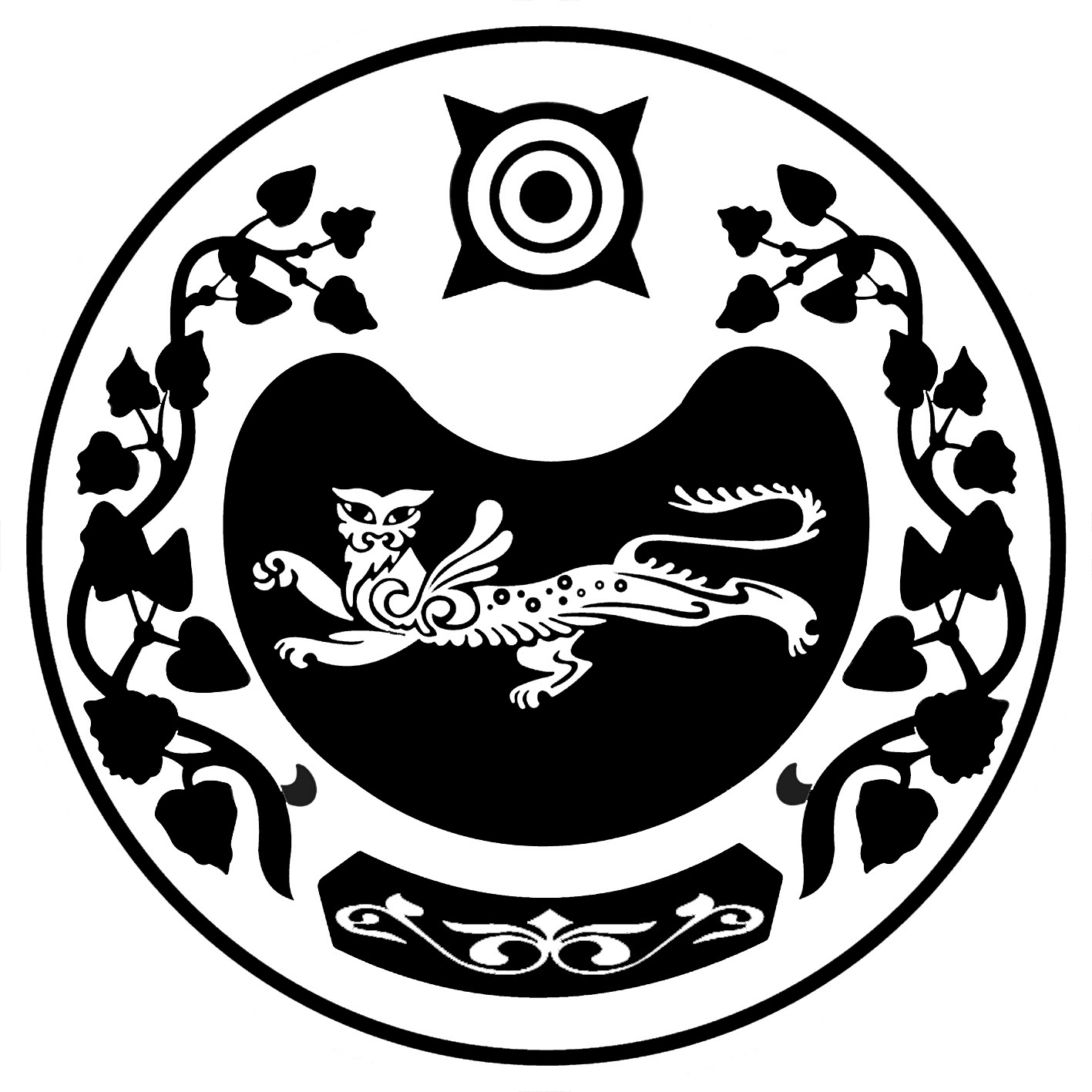 ПОСТАНОВЛЕНИЕ16.04.2024 г.         аал Доможаков                    №  18-п   О внесении изменений в Постановление администрации Доможаковского сельсовета от 27.07.2012 г. № 40-п  «Об утверждении административного регламента предоставления муниципальной услуги «Ведение учета граждан, нуждающихся в жилых помещениях, предоставляемых по договорам социального найма»	На основании  протеста  прокуратуры Усть – Абаканского района от 10.04.2024 г. № 7-6-2024, в целях приведения муниципального правового акта в соответствии с действующим федеральным законодательством, руководствуясь уставом Доможаковского сельсовета, Администрация Доможаковского сельсовета ПОСТАНОВЛЯЕТ:Внести изменений в постановление администрации Доможаковского сельсовета от 27.07.2012 г. № 40-п  «Об утверждении административного регламента предоставления муниципальной услуги «Ведение учета граждан, нуждающихся в жилых помещениях, предоставляемых по договорам социального найма» следующие изменения:п. 12 дополнить абз. 2  следующего содержания: «Не позднее  чем  через  тридцать  рабочих  дней  со  дня представления документов,  обязанность  по  представлению  которых  возложена  на заявителя,  в  данный  орган.  В  случае  представления гражданином заявления  о  принятии на учет через многофункциональный центр срок принятия  решения  о  принятии  на учет или об отказе в принятии на учет исчисляется со дня передачи многофункциональным центром такого заявления в орган местного самоуправления.»п. 14 дополнить  абз. 7, 8  следующего содержания:«Гражданин,  являющийся  нанимателем  жилого  помещения  по договору  социального  найма  или  членом  семьи  нанимателя жилого помещения   по   договору  социального  найма,  представляет  копию договора   социального  найма  при  условии,  что  жилое  помещение предоставлено  из  жилищного  фонда  Российской  Федерации  или  из жилищного  фонда  Республики  Хакасия. В случае отсутствия договора социального   найма   гражданин   представляет  иной  документ,  на основании  которого  может  быть установлен факт проживания в жилом помещении  на  условиях  договора  социального  найма (ордер, копию финансового лицевого счета и др.);	Гражданин,  являющийся  собственником жилого помещения либо членом   семьи   собственника  жилого  помещения,  имеет  право  по собственной    инициативе   представить   копию   свидетельства   о государственной  регистрации права собственности на жилое помещение либо   иной  правоустанавливающий  документ,  подтверждающий  право собственности,  возникшее  до вступления в силу Федерального закона от  21  июля 1997 года N 122-ФЗ "О государственной регистрации прав на недвижимое имущество и сделок с ним"абз. 6 п.14 изложить в следующей редакции:«Гражданин,  имеющий  в  составе семьи больного, страдающего тяжелой    формой    хронического    заболевания,   включенного   в установленный  уполномоченным  Правительством  Российской Федерации федеральным  органом  исполнительной  власти  перечень тяжелых форм хронических   заболеваний,   при   которых   невозможно  совместное проживание  граждан  в одной квартире, представляет соответствующую медицинскую справку.»2. Настоящее постановление вступает в силу после его официального опубликования.Глава Доможаковского сельсовета                    			М.В. ОщенковаРОССИЯ ФЕДЕРАЦИЯЗЫХАКАС РЕСПУБЛИКААUБАН ПИЛТIРI АЙМАХТОМЫXАХ ААЛ ЧJБIУСТАU-ПАСТААРОССИЙСКАЯ ФЕДЕРАЦИЯРЕСПУБЛИКА ХАКАСИЯУСТЬ-АБАКАНСКИЙ РАЙОНАДМИНИСТРАЦИЯДОМОЖАКОВСКОГО  СЕЛЬСОВЕТА